Supplementary materialResponse of fusion plasma materials to nanosecond pulses of extreme ultraviolet radiationJaroslav Straus a, Karel Kolacek a, *, Jiri Schmidt a, Oleksandr Frolov a, Monika Vilemova a, Jiri Matejicek a, Ales Jager b, Libor Juha b, Martina Toufarova b, Andrey Choukourov c, Koichi Kasuya da	Institute of Plasma Physics of the Czech Academy of Sciences, Za Slovankou 1782/3, 182 00 Prague 8, Czech Republicb	Institute of Physics of the Czech Academy of Sciences, Na Slovance 1999/2, 182 21 Prague 8, Czech Republicc	Faculty of Mathematics and Physics, Charles University in Prague, Ke Karlovu 3, 121 16 Prague 2, Czech Republicd	Institute of Applied Flow, 3-24-4 Utsukushigaoka-Nishi, Aoba, Yokohama, Kanagawa 225-0001 Japan1. Simulation of pulsed laser heatingFollowing Xu et al. [1] a short laser pulse is considered (approximated by delta function (t) ) incident normally (along –z) on the interface (z = 0) of an absorbing medium in contact with a transparent substance at t = 0. The laser pulse is characterized by pulse energy Q and Gaussian profile Exp[-(x2+y2)/w2]. Instantaneous energy deposition causes a local heating of the absorbing medium. The deposited local energy density has form		(S.1)where Frefl is reflected and scattered energy fraction that does not contribute to heating, Fdesorp is energy fraction deposited into desorption region, which remains outside of this computation model, and lat is attenuation length. Variation of temperature distribution T(x, y, z, t) in the absorbing medium upon laser pulse heating and ensuing heat dissipation is governed by the heat diffusion equation		(S.2)with  = k / (cp m), where cp, m, and k are by turns the heat capacity, the mass density, and the thermal conductivity. Defining the dimensionless variables Z = z/w, R = (x2+y2)1/2/w, W = w/lat,  = t/t0 with t0 = w2/ denoting the heat diffusion time, the equation (2) changes to	.	(S.3)The initial condition everywhere is T(R, Z,  = 0) = TR, where TR is the room temperature (TR = 293 K). The boundary conditions are	T(Z=0) = Tc(Z=0)	(S.4)	T(R) = TR,          Tc(R) = TR	T(|Z|) = TR,          Tc(|Z|) = TRwhere subscript c refers to transparent medium that is in contact with the absorbing medium. Analytical solution of equation (S.3) with above given initial condition and with boundary conditions (S.4) (with the help of Laplace transformation) is in detail described in Supplementary material to [1] and yields		(S.5)where		(S.6)Since our transparent medium is vacuum, its thermal conductivity kc = 0, and the second term in square brackets in equation (S.5) is zero:		(S.7)Such solution, after substitution of (a) appropriate attenuation length for given radiation and absorbing material lat and (b) material constants of absorbing material, can be easily displayed.2. Attenuation length latSince attenuation length is given in [2] up to 41 nm only, we took data from 30 nm to 41 nm and linearly extrapolated graphs according to their derivatives in last few nanometers (see Fig. S.1).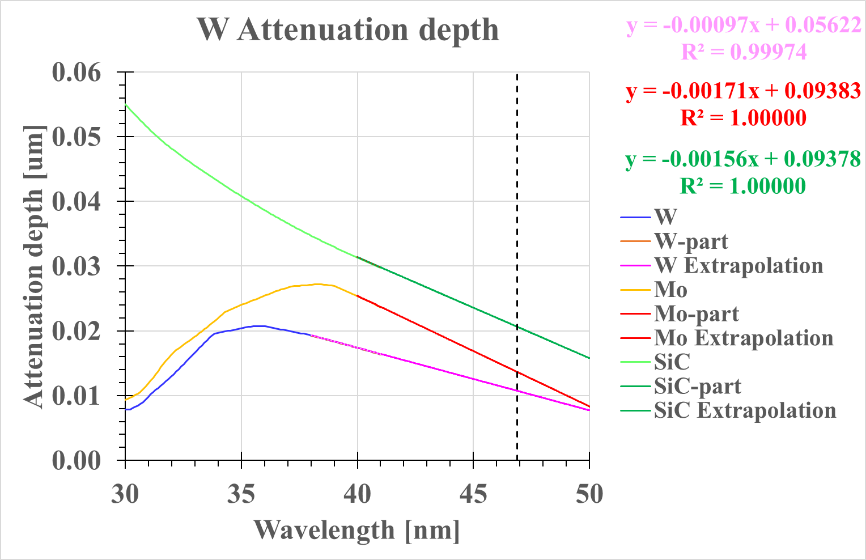 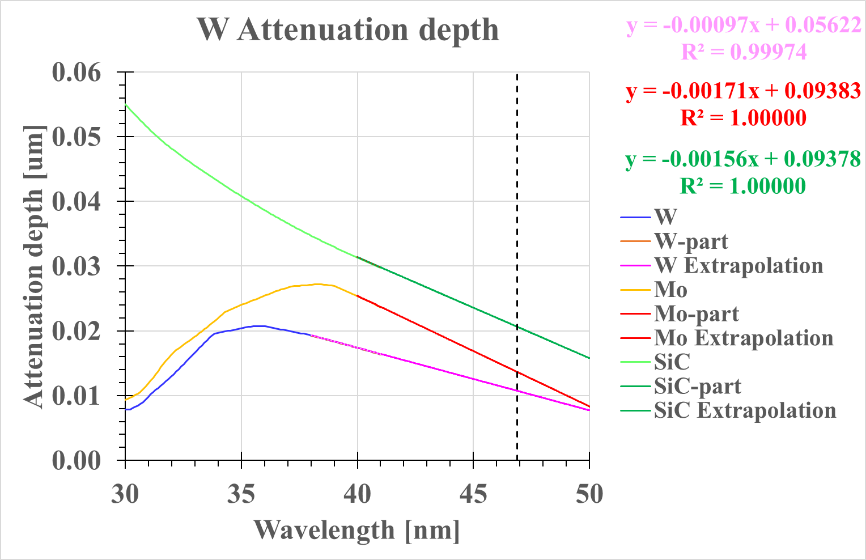 From these extrapolations we received for individual materials and laser wavelength 46.88 nm the following attenuation lengths:	Table S.1 Attenuation lengthsMaterial		W	Mo	SiCAttenuation length	lat [m]	0.010746	0.013665	0.0206473. Material constantsMaterial constants for W, and Mo are taken from Wikipedia [3, 4, 5], material constants for SiC are taken from [6, 7]. They are summarized in the Table S.2	Table S.2 Material constantsMaterial		W	Mo	SiCStandard atomic/molecular weight	saw	183.84	95.95	[7]   40.1Mass density at room temperature	m rt [kg m-3]	19250	10280	[7]  3160Mass density at melting point	m rt [kg m-3]	17600	9330	Mass density mean	m [kg m-3]	18425	9805	3160Heat capacity at room temperature	cp rt [J kg-1 K-1]	[4]   134	250.756	690Heat capacity at 2000 oC	cp 2000 [J kg-1 K-1]	[4]   172		Heat capacity mean	cp [J kg-1 K-1]	153	250.756	690Thermal conductivity	k [W m-1 K-1]	173	138	490Melting point	Tmp [K]	3695	2896	3103If more values for some quantity are available (namely values valid for different temperatures, as it is for mass density, or heat capacity), then the mean values are used.4. Temperature field developmentSubstituting values from Table S.1 and S.2 into (S.7), we get for individual materials the following time-resolved temperature maps: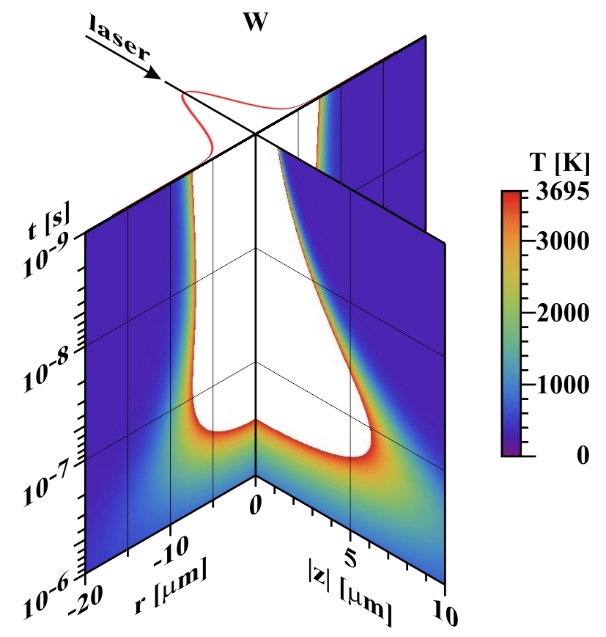 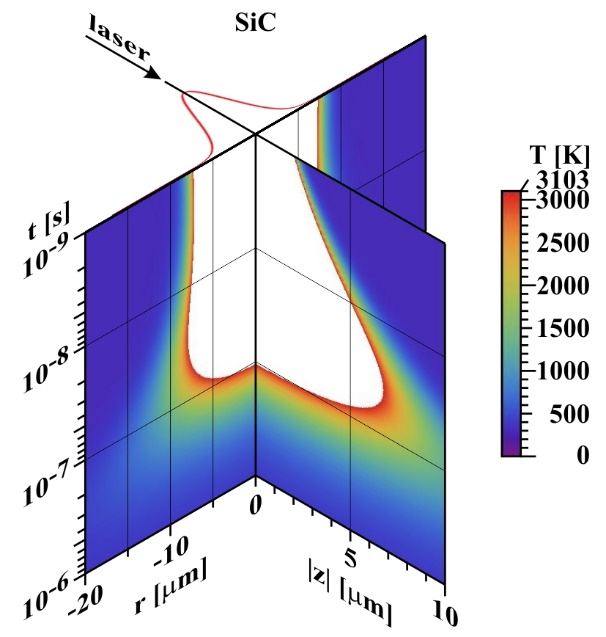 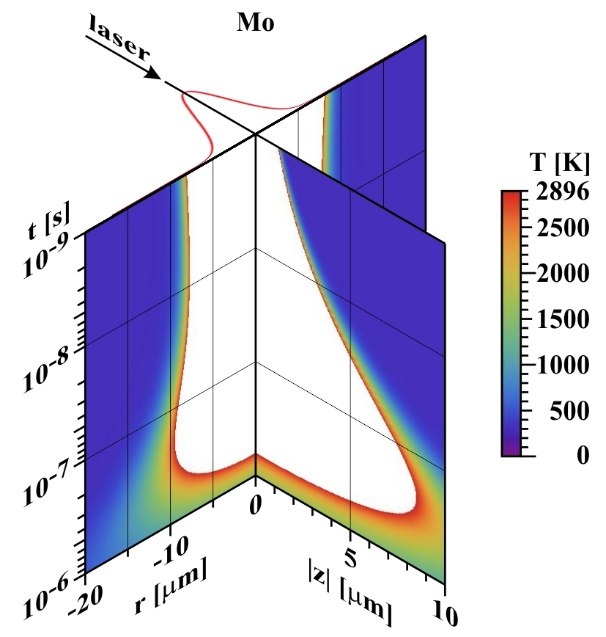 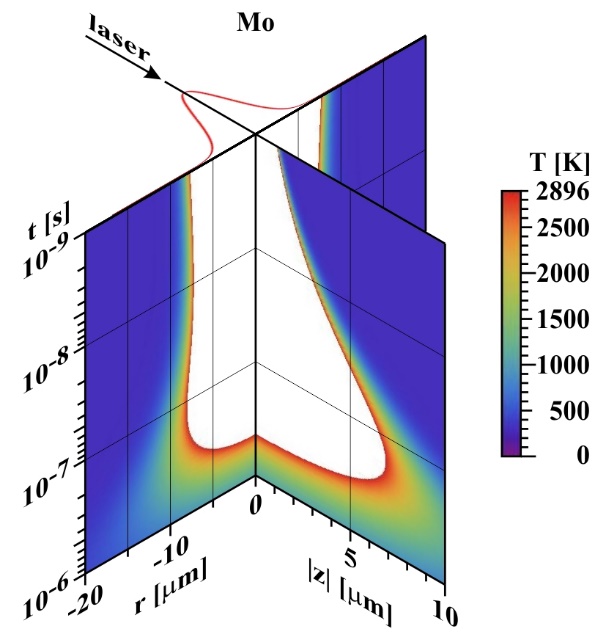 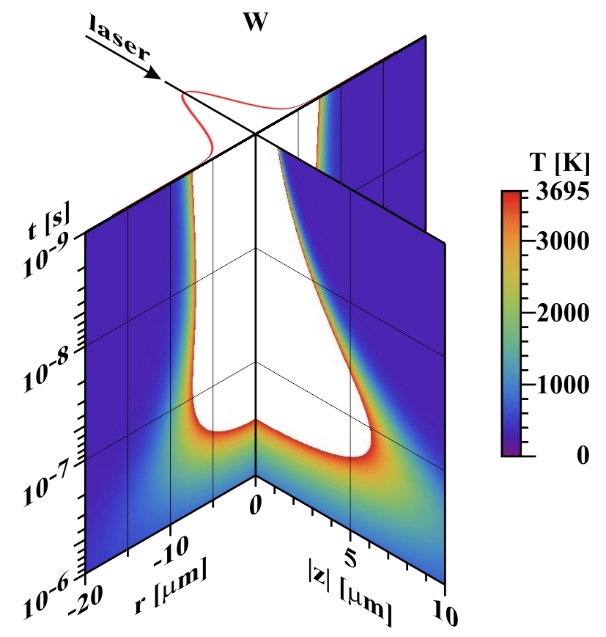 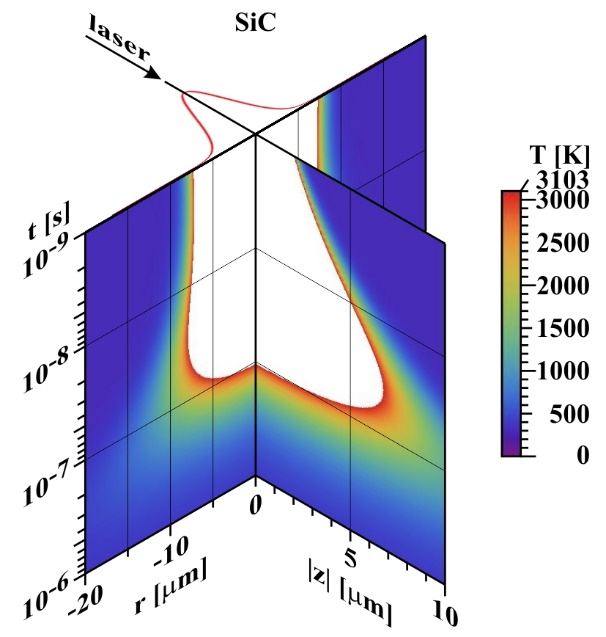 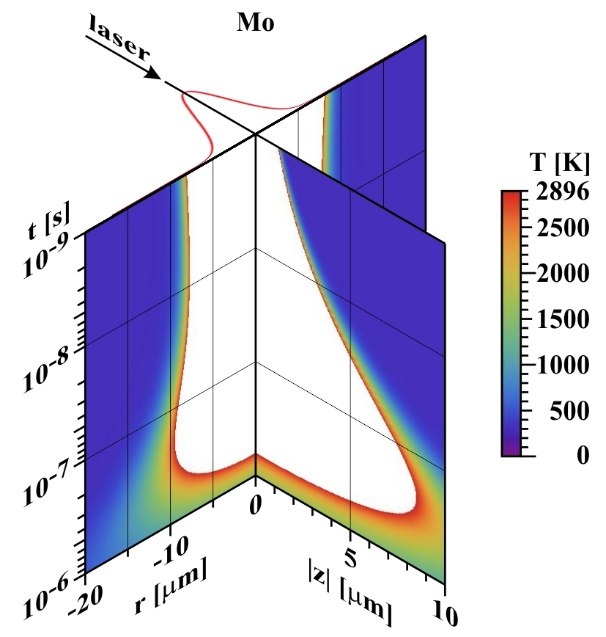 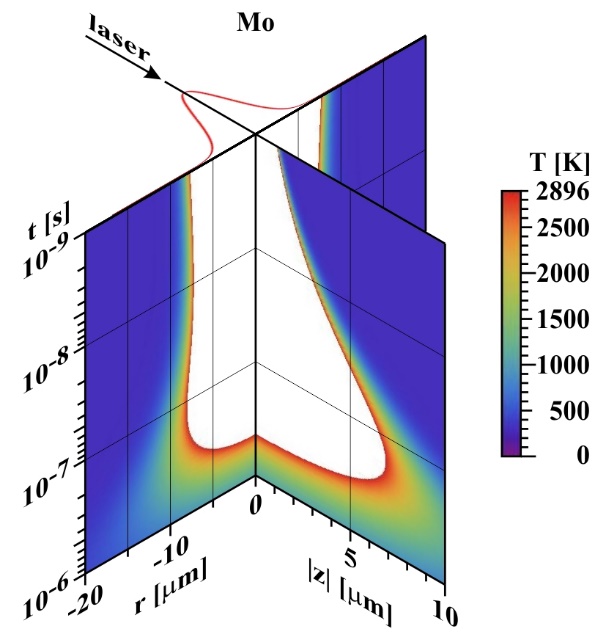 Comparing the above shown time development of temperature maps it is visible that molybdenum due to its lowest melting point and lowest thermal conductivity remains melted the longest time (approaching 1 s). Contrary silicon carbide due to its remarkably highest thermal conductivity stops to sublimate after ~100 ns. On the other hand, the melted radius and depth is for all three investigated materials at comparable conditions practically the same. How the situation changes, when the deposition radius is tripled (FWHM ~ 16.3 m), is visible in the Figure S.3.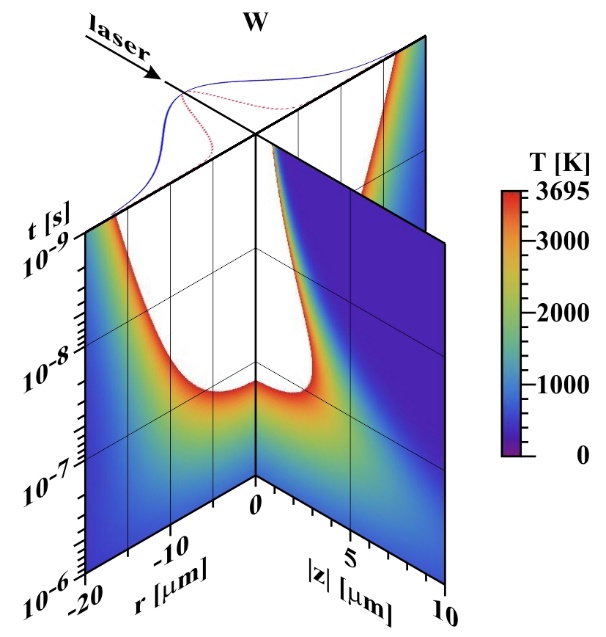 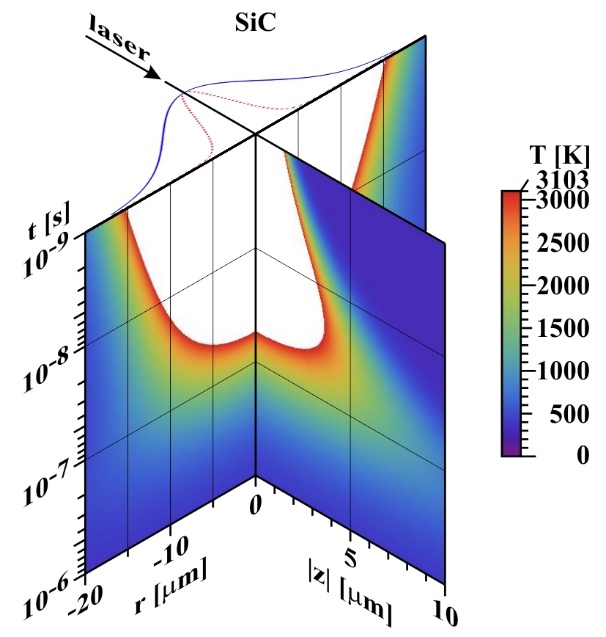 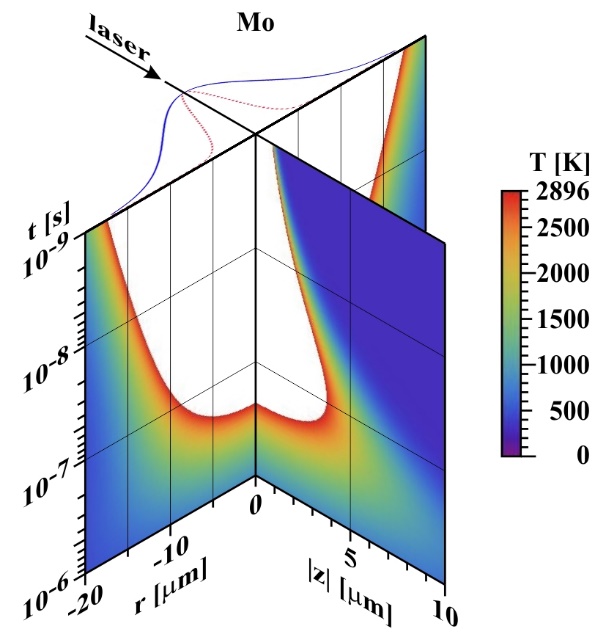 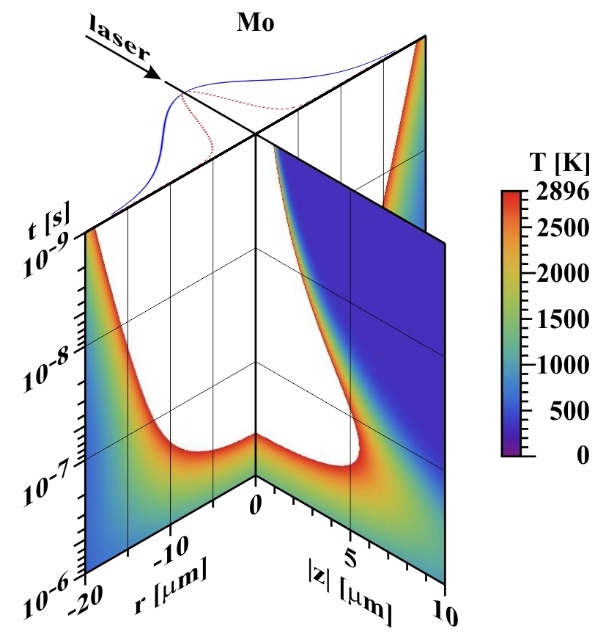 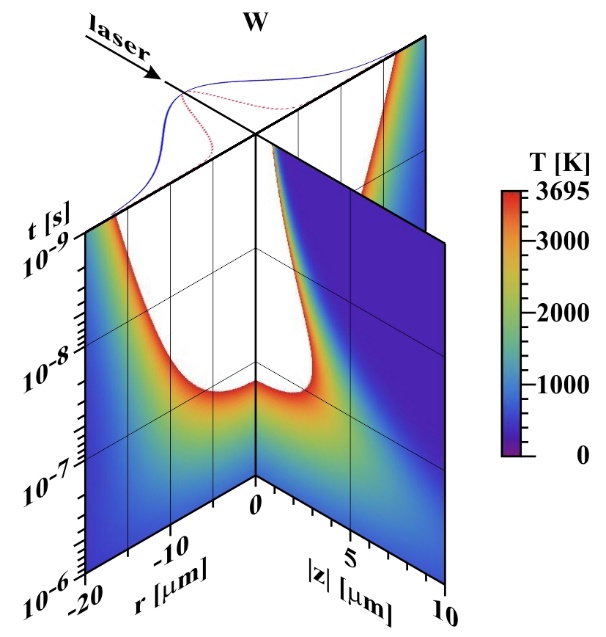 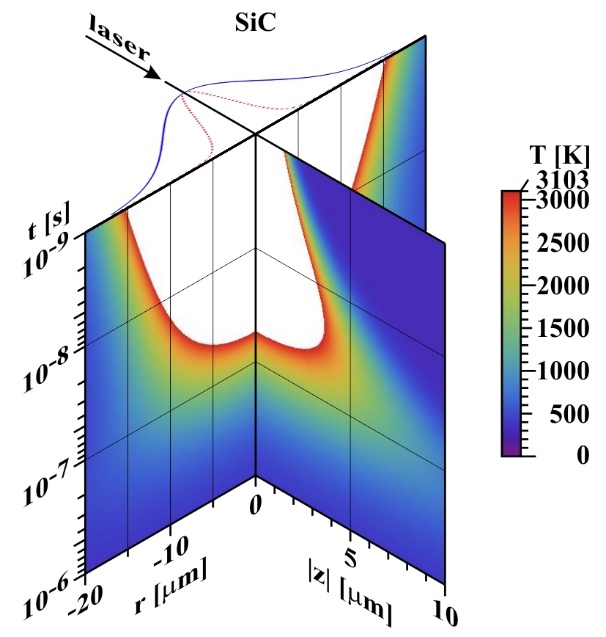 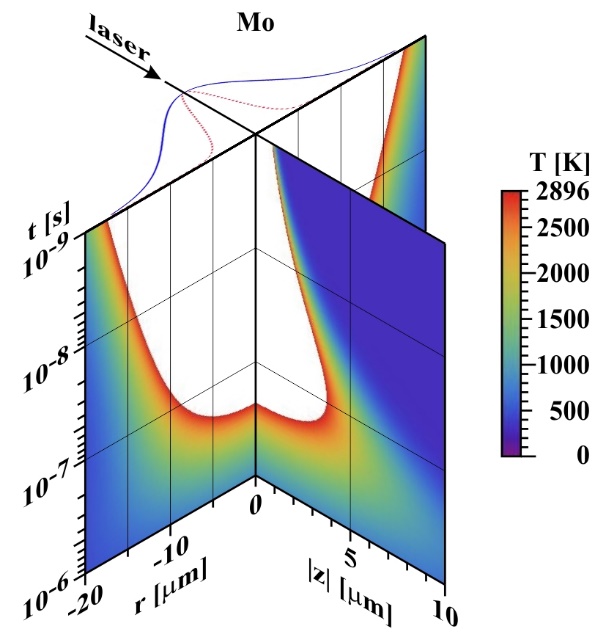 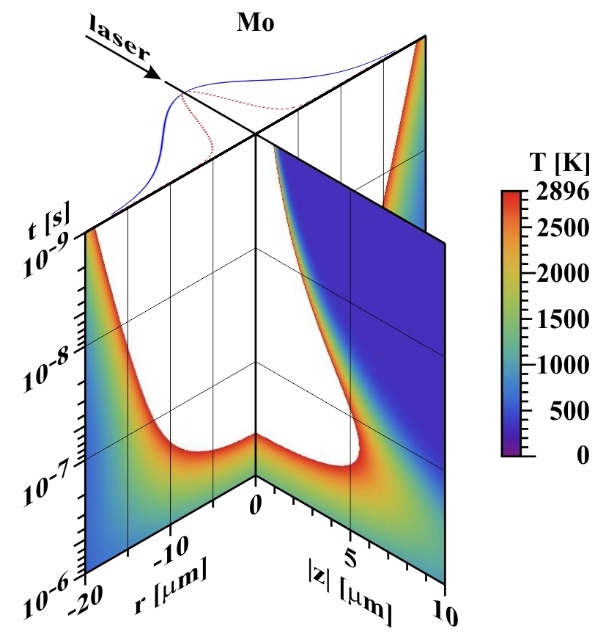 It is apparent that in the previous case with higher fluency in the centre the radius of melted region a little bit enlarges with time, or remains the same, while in the later case with smaller fluency in the centre the radius of melted region immediately starts to reduce. The depth of the melted/sublimated region enlarges with time (due to higher temperature gradient than in radial direction), but less than in the previous case.References	[1]	Y. Xu, R. Wang, Sh. Ma, L. Zhou, Y. R. Shen, and Ch. Tian, Theoretical analysis and simulation of pulsed laser heating at interface. J. Appl. Phys. 123 (2018), 025301.	[2]	B. L. Henke, E. M. Gullikson, and J. C. Davis, X-ray interactions: photoabsorption, scattering, transmission, and reflection at E=50-30000 eV, Z=1-92. Atomic Data and Nuclear Data Tables 54, (no.2), 181-342. http://henke.lbl.gov/optical_constants/ 	[3]	https://en.wikipedia.org/wiki/Tungsten 	[4]	https://cs.wikipedia.org/wiki/Wolfram 	[5]	https://en.wikipedia.org/wiki/Molybdenum 	[6]	http://www.ioffe.ru/SVA/NSM/Semicond/SiC/thermal.html 	[7]	https://en.wikipedia.org/wiki/Silicon_carbide 